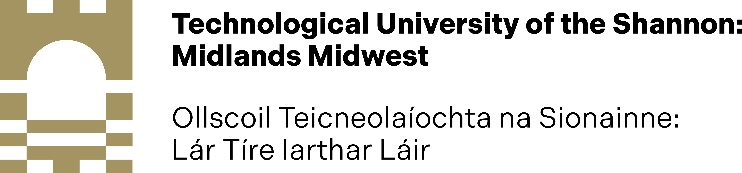 GS32: RECOMMENDATION OF INTERNAL QUALITY READER (PhD thesis by publication/Article-Based PhD)Section A: To be completed by the Principal SupervisorSection B: To be completed by the Chairperson of the Faculty Research Committee and the Dean of Graduate Studies.All personal information gathered will be processed in accordance with TUS privacy statementsSection A should be completed by the principal supervisor in consultation with the Doctoral candidate and all other members of the supervisory team. Section B to be completed by the Chairperson of the Faculty Research Committee and the Dean of Graduate Studies, Head of the Graduate School.Copies should be made available to the student and the Principal Supervisor.Student name: 	_______________________	Student number: ___________________Department: ______________________________________________________________Principal Supervisor: ________________________________________________________Provisional Title of Thesis: ____________________________________________________Proposed internal quality readers:Proposal 1:Name: ___________________________	Position: ___________________________	Department: ____________________________________________________________	Faculty: ________________________________________________________________	Please tick the appropriate box below:The proposed internal quality reader is not, or has never been, a member of the students’ supervisory team.Yes  No The proposed internal quality reader meets the institutional requirements for principal supervision of Doctoral candidates. Yes  No The person proposed has not acted as an internal quality reader for the principal supervisor within the last three academic years. Yes  No Proposal 2:Name: ___________________________	Position: ___________________________	Department: ____________________________________________________________	Faculty: ________________________________________________________________Please tick the appropriate box below:The proposed internal quality reader is not, or has never been, a member of the students’ supervisory team.Yes  No The proposed internal quality reader meets the institutional requirements for principal supervision of Doctoral candidates. Yes  No The person proposed has not acted as an internal quality reader for the principal supervisor within the last three academic years. Yes  No The Faculty Research Committee has acknowledged the acceptance of the internal quality reader role:Name: _________________________________________________________Signature: ______________________________________________________		Chairperson of the Faculty Research CommitteeDate: __________________________	Signature: ______________________________________________________	                               Dean of Graduate StudiesDate: __________________________